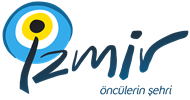 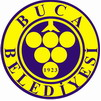 İMAR  VE BAYINDIRLIK KOMİSYONU KARAR ÖZETİ 	İstem Komisyonumuzca incelenmiş olup;	İzmir ili, Buca ilçesi, Efeler Mahallesi, 324 sokak ile 312/1 sokağın kesiştiği konumda, 21 N I a pafta,  yürürlükteki  1/1000 ölçekli uygulama imar planında kamuya terkli park alanında 3,00 x 6,00   metre ebatlarında   trafo yeri ayrılmasına ilişkin UİP-16583,9 plan İşlem numaralı 1/1000 ölçekli uygulama imar planı değişikliği  önerisinin, 	Cumhuriyet  Halk Partili Meclis üyesi Ali GÜZEL’in yer altında yapılmasının daha doğru olacağı düşüncesiyle muhalefet şerhine karşın, kamu yararı içermesi, o bölgenin teknik altyapı ihtiyacını karşılamak amacıyla yapılacak bir yatırım olması nedenleriyle, Komisyonun diğer üyelerince KABULUNE oy çokluğu ile karar verildi.(22.06.2018)İmar ve Bayındırlık Komisyonu Başkanı	  İlhan DALAli GÜZEL						                     Serkan KALMAZM. Alper GÜLDALI		                                                         Serkan ELÇİ